Муниципальное бюджетное образовательное учреждение«Средняя общеобразовательная школа №7»Программа внеурочной деятельностидля учащихся начальной школы«В мире фразеологизмов»Учитель начальных классовПарфильева Светлана Александровна,                                                                                                    высшая квалификационная категорияг. БугурусланЗа основу взята авторская программа Валеевой Г. Х., учителя начальных классов МБОУ «Кужерская основная общеобразовательная школа»Цель: организация целенаправленной работы по приобщению младших школьников к употреблению в речи фразеологизмов с целью её обогащения.Задачи:Добиваться от учащихся понимания смысла фразеологизмов, умения подбирать к ним синонимы и антонимы.Обогащать словарный запас детей путём усвоения фразеологизмов.Воспитывать у детей уважение и любовь к родному языку через понимание его национальной специфики – фразеологизмы.Проблема: речь современных детей отличается бедностью словарного запаса, в ней зачастую вовсе отсутствуют фразеологизмы, большая часть детей их не знает,  и не понимает смысл Методика работы с фразеологическим материалом основывается на следующих критериях:Доступность фразеологизмов пониманию детьми младшего школьного возраста.Фразеологизмы должны прививать детям эстетические нормы при овладении родным языком, формировать мировоззрение.Знакомить с теми фразеологизмами, которые чаще всего употребляются в различных жизненных ситуациях.Учитывать сферу потребления (не вводить фразеологизмы из жаргонной речи, исторической, публицистической и пр. – трудных для восприятия данной возрастной категории детей).Соответствие фонетических, лексических, синтаксических особенностей фразеологизмов тому грамматическому материалу, который изучается в начальной школе.         Организация деятельности младших школьников на занятиях курса основывается на следующих принципах:занимательность;научность;сознательность и активность;наглядность;доступность;связь теории с практикой;индивидуальный подход к учащимся;принцип сотрудничества, творческого партнерства учителя и учащихся;принцип поощряемости творческих успехов каждого ученика.Работа  с фразеологическим материалом ведётся в трёх направления:Знакомство с фразеологизмом, толкование его значения.Использование фразеологизмов в детской литературе.Активизация словаря детей.Ожидаемые результаты:     Понимание фразеологизмов при чтении художественной литературы, газет, при просмотре фильмов, употребление их в письменной и устной речи является показателем уровня владения родным языком младшими школьниками.Обучение фразеологии русского языка в начальной школе    Фразеология как раздел школьного курса русского языка содержит в себе огромный образовательный, развивающий и воспитательный потенциал. "Фразеологические единицы, отражая в своей семантике длительный процесс развития культуры народа, фиксируют и передают от поколения к поколению культурные установки и стереотипы... Это душа всякого национального языка, в которой неповторимым образом выражаются дух и своеобразие нации". Употребление фразеологизмов усиливает выразительность фразы, так как в большинстве из них присутствуют обобщенно-метафорический смысл, оценочность, эмоциональность. Знание семантики и стилистической принадлежности фразеологизмов, наличие их в активном словаре придает речи особую яркость, меткость, образность.    Традиционно фразеология как раздел науки о языке изучается в среднем звене школьного образования, однако на современном этапе ей уделяется внимание и в начальном курсе русского языка. Важность данной работы очевидна, поскольку усвоение фразеологических единиц – постепенный, длительный процесс.     Аспектный анализ современных учебников по русскому языку для начальной школы свидетельствует: авторы предусматривают в том или ином объеме специальные задания и упражнения по фразеологии, однако в целом работа носит эпизодический характер и сводится к толкованию значения фразеологизмов. Поэтому целесообразна организация кружковой работы по данной теме.Программа рассчитана на 3 года обучения, начиная со 2 класса. Занятия проводится 1 раз в неделю. Общее количество часов по годам:«Если язык можно сравнить с тканью мышления, то фразеологизмы – это драгоценные нити, сообщающие ткани своеобразную, неповторимую расцветку и блеск». Поэтому знание фразеологии – необходимейшее условие глубокого овладения родным языком. Умение правильно пользоваться фразеологическим богатством характеризует степень владения речью.      Обучение фразеологии складывается из следующих взаимосвязанных и взаимозависимых элементов: обогащение словаря учащихся фразеологизмами, его уточнения и активизации, усвоения учащимися понятия "фразеологизм",формирования умения пользоваться фразеологическим словарем.   Методика работы предполагает различные приемы объяснения значения фразеологизмов, большая часть стимулирует самостоятельный поиск учащихся.     С целью активизации словаря младших школьников предусмотрены следующие упражнения: составление предложений и текстов с указанным фразеологизмом; подбор фразеологизмов определенной тематики или соответствующих основной мысли текста; подбор и запись фразеологизмов, выступающих в роли ключевых фраз к тексту. Как прием, направленный на формирование образной речи младших школьников, рекомендуется использовать сравнение вариантов предложений с фразеологизмом и словом-синонимом. В результате изучения курса учащиеся должны уметь:– пользоваться фразеологическим богатством русского языка;– выяснять смысл и цель использования устойчивых оборотов речи в художественных произведениях;– применять в своей речи фразеологические обороты.Планирование занятий 1 года обучения (2 класс)Планирование занятий 2 года обучения (3 класс)Планирование занятий 3 года обучения (4 класс)Ожидаемые результаты формирования УУД к концу обученияВ области познавательных общих учебных действий  обучающиеся научатся:• свободно ориентироваться в словарях, быстро находить нужную словарную статью;• находить нужный текст по страницам «Содержание» и «Оглавление»; быстро находить выделенный фрагмент текста, выделенные строчки и слова на странице и развороте; находить в специально выделенных разделах нужную информацию;• работать с текстом: выделять в нем фразеологизмы; • выделять информацию, заданную аспектом рассмотрения, и удерживать заявленный аспект;• работать с несколькими источниками информации (книгой, тетрадью; словарями и дополнительными источниками информации (другими учебниками комплекта, библиотечными книгами, сведениями из Интернета); текстами и иллюстрациями к текстам.Обучающиеся получат возможность научиться:• освоить алгоритм составления сборников: монографических, жанровых и тематических (сами термины – определения сборников не используются).В области коммуникативных учебных действий обучающиеся научатся:а) в рамках коммуникации как сотрудничества:• работать с соседом по парте, в малой группе, в большой группе: распределять между собой работу и роли, выполнять свою часть работы и встраивать ее в общее рабочее поле;б) в рамках коммуникации как взаимодействия:• понимать основание разницы между двумя заявленными точками зрения, двумя позициями и мотивированно присоединяться к одной из них или пробовать высказывать собственную точку зрения;• находить в тексте различные фразеологизмы.В области регулятивных учебных действий обучающиеся научатся:• осуществлять самоконтроль и контроль за ходом выполнения работы и полученного результата.Предполагаемое использование результатов реализации программыРаспространение опыта работы по реализации программы на методических объединениях педагогических работников.Включение программы «В мире фразеологизмов» в Программу развития общеобразовательного учреждения.Список рекомендуемой литературы1. Вальчук Е.В. Работа по фразеологии на уроках русского языка и внеклассных занятиях в начальной школе. – М., 1989. – 190с 2.  Волина В.В. Занимательное азбуковедение. – М.: Просвещение,1991. – 368с3. Волина В.В. Фразеологический словарь: Популярное пособие для начальной школы. – М.:АСТ-ПРЕСС,1997. – 96с4. Гвоздарёв Ю.А. Рассказы о русской фразеологии. – М.: Просвещение, 1998. – 192с.5. Григорян Л.Т. Язык мой – друг мой. - М.: Просвещение, 1976.- 224 с.6. Нестандартные уроки русского языка по теме «Лексика» . (3 – 4 класс) составитель -  Менькова Е.В.  – Волгоград. Корифей., - 2006. – 128 с 7.  Телия В.Н. Русская фразеология. – М.: Языки русской культуры, 1996.– 288с.8. Фразеологический словарь русского языка под ред. А.И. Молоткова. М., 1987.ПРИЛОЖЕНИЕ    1                                Тест  по разделу «Фразеология»  (для 3 и 4 класса)(вопросы учитель может выбрать в соответствии с классом и уровнем подготовки детей)Класс _____________ 				Дата заполнения теста_____________________ФИ ученика _______________________________________________________________________Укажите правильный ответ. Фразеология – это …а) раздел науки о языке, которая изучает, от чего и с помощью чего образованы слова;б) раздел науки о языке, в котором изучаются правила написания слов;в) раздел науки о языке, в котором изучаются устойчивые сочетания, целостные по своему значению;г) раздел науки о языке, в котором слово изучается как основная единица языка.Укажите неверное утверждение.а) фразеологизмы придают речи живость и образность;		 в) существуют фразеологизмы – антонимы;б) смысл фразеологизма нельзя выразить одним словом;                  г) к фразеологическим оборотам можно отнести и поговорки.Найди фразеологизм «четвертый лишний» по значению:а) Хоть пруд пруди. 			в) Тьма – тьмущая.б) Кот наплакал. 			           г) Яблоку негде упасть.Укажите исконный вариант преобразованных фразеологизмов и запишите его:а) В этом деле легавую собаку съел. ____________________________________б) Из мухи делает протодиакона______________________________________в) Спит как из ведра. ________________________________________________г) Зарубить на подбородке. ___________________________________________Укажите фразеологизмы – синонимы к словосочетанию «очень быстро»:а) как с гуся вода; 	в) хоть пруд пруди;б) сломя голову; 		г) со всех ног.Найдите синонимические фразеологизмы:а) волосы дыбом; 			в) кровь стынет в жилах;б) два сапога пара; 		            г) одним миром мазаны.Найдите антонимические фразеологизмы:а)  семь пядей во лбу; 		в) олух царя небесного;			 д) заячья душа.б) проще париной репы; 		г) не робкого десятка;Укажите, какое толкование фразеологизмов является правильным:Определите, в каком значении употребляется фразеологизмы в контексте.а)  С часу на час Сергей ожидал телеграмму. (А. Гайдар)б)  Он всю литературу как свои пять пальцев знает (Б. Лавренев)в) Но и такая она была мне не по карману. (С. Маршак)г) Все заботы в семье лежали на плечах Гаврика. (В. Катаев) Стрелками соедините рисунок с соответствующим ему фразеологизмом.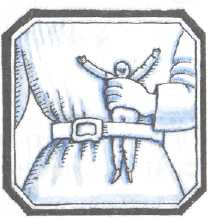 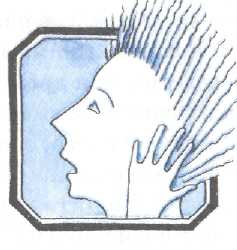 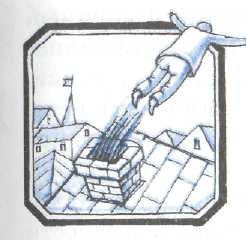 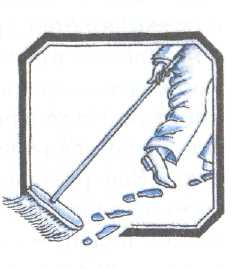 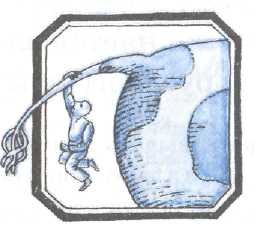 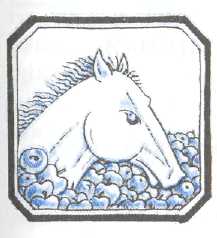 Висеть на хвосте. 			Волосы дыбом			Вылететь в трубу.       Как конь в яблоках.			    Заткнуть за пояс.                                                   Заметать следы.Распредели записанные ниже фразеологизмы в таблицу соответственно их морфологическим признакам.	Вывести на чистую воду, вылететь в трубу, прибрать к рукам; душа в душу жить, за обе щеки есть, положа руку на сердце; нечист на руку, воробью по колено, легок на помине.Выпиши из текста только образные словосочетания:а)  По стене бежали стрелки, 					б)  Природы странною игрой     Час похож на таракана. 					            В нем двух начал раздор скрывает     Брось, к чему швырять тарелки, 				Как может быть он человек пустой     Бить тревогу, бить стаканы?   (Б. Пастернак) 		И вместе с тем  дурак набитый. (П. Вяземский)в)  Нельзя доверится Надежде					г)  В его хозяйстве небольшом      Она ужасно часто лжет:					               Автомобилей изобилье      Он подавал надежды прежде,				                  Где не дойдет своим умом,			       Теперь доносы подает. (Д. Минаев)				    Там довезут автомобили. (Э. Кроткий)	а),___________________________________________________ б) ___________________________________________в) ___________________________________________________ г) ___________________________________________	Запишите значение фразеологизма одним словом:а) как снег на голову ______________________________; в) как две капли воды ____________________________;б) как в воду канул ________________________________; г) как на подбор _________________________________.Распределите фразеологизмы на две группы: однозначные и многозначные и запиши их в таблицу (в работе используйте словарь):Вгонять в пот, куда глаза глядят, комар носа не подточит, попадать в руки, по крайней мере, смотреть в оба, переламывать себя, где раки зимуют, точить лясы.Найди фразеологизмы соответственно схеме:Допиши правильно фразеологизм:а) А ларчик просто …______________________. 			б) Раз, два и …____________________________.в) Бабушка надвое …______________________. 			г) А Васька слушает, да …__________________.Определите,  с какой профессией связано возникновение каждого фразеологического оборота:а) топорная работа; без сучка, без задоринки; 		б)  на один покрой; трещать по швам;     снять стружку; разделать под орех. 			     семь раз отмерь, один отрежь;	(_______________________)			     шито белыми нитками. ________________________б) доводить до белого калена;  				в) калачом не заманишь; заварить кашу;     между топором и наковальней    			    толочь воду в ступе; попасть как кур в ощип (____________________________)				(_______________________________)г)  ставить в тупик; зеленая улица;     на всех парах _________________________________________Отгадай и запиши, какие фразеологизмы имеются в виду.а)  его вешают, приходя в уныние; задирают, зазнаваясь;      его всюду суют, вмешиваясь не в сове дело ___________________б) не цветы, а вянут, не белье, а развешивают ____________________в) он в голове у легкомысленного, несерьезного человека;   г) его советуют искать в поле; куда бросают слова, деньги _________Запишите, какие животные живут во фразеологизмах, объясните одним словом его значение.а) Пишет, как ____________________ лапой. (________________________)б) Делит шкуру неубитого ___________________. (_____________________________)в) На сердце ________________________ скребут. (____________________________)г) _____________________ носа не подточит. (_______________________________)Анализ  тестированияДата проведения тестирования:    «______» _____________ 20_______ г.                     (число)		 (месяц) 		           (год)Количество учащихся по списку: ________________ чел.Количество учеников, выполнявших работу: ____________________ чел.ОБРАБОТКА ДАННЫХ ТЕСТИРОВАНИЯ. Приложение 2       Диагностика уровня сформированности знаний о фразеологических единицах у младших школьников1. Найти в тексте устойчивые выражения (фразеологизмы). Подчеркнуть.а) Нашли сороки в лесу кусок сыру. Не помня себя от радости, стали совещаться, где его припрятать, чтобы от ворон уберечь. Вороны – известные любители сыра, об этом еще дедушка Крылов писал. Того и гляди утащат среди бела дня из-под носа.б) Я бы сквозь землю провалился от стыда. Глеб позавтракал на скорую руку, взял сумку с учебниками и вышел на крыльцо. Разбудить Димку было делом нелегким, потому что Димка спал, как убитый. Если бы за рулем сидел Зуев, ни рыба, ни мясо, мы ползли бы, как черепахи. Все бросили Ваню на произвол судьбы и накинулись на Букатина.2. Привести примеры фразеологизмов со следующим значением:очень близко ____________попасть в неудобное положение ____________справляться с любой работой ____________не осрамиться ____________небрежно, кое-как ____________3. Объяснить, что обозначают представленные фразеологизмы:ворон считать ____________вышел сухим из воды ____________рукой подать ____________заговаривать зубы ____________обвести вокруг пальца ____________Составить рассказ (4–5 предложений) с использованием фразеологизмов.______________________________________________________________________________________________________________________________________________________________________________________________________________________________________________________________________________________________________________Приложение 3Критерии оценки сформированности использования фразеологических единиц в речи младшими школьниками. 0–4 баллов – низкий уровень;            5–8 баллов – средний уровень;           9–12 баллов – высокий уровень2 класс34 ч3 класс34 ч4 класс34 ч                                                      Итого102 ч№ занятияТема занятияУниверсальные учебные действияУниверсальные учебные действияУниверсальные учебные действияУниверсальные учебные действия№ занятияТема занятияЛичностныеПознавательныеКоммуникативныеРегулятивные1Вводный урок. «Что такое фразеологизм?»  Входная диагностикаинтерес к занятиям, желание умело пользоваться полученными знаниямиПознакомиться с новым понятием «фразеологизм»находить в тексте фразеологизмы; работать с толковым словарем-вступать в сотрудничество с учителем и одноклассниками, осуществлять совместную деятельность-Проговаривать последовательность действий на уроке2- 3Заводим фразеологический словарикИгра «Я скажу, а ты продолжи»Работа с фразеологизмами:С азов.      Америку открывать- формирование у ребёнка ценностных ориентиров в области языкознания;- воспитание уважительного отношения к творчеству как своему, так и других людей;-  развитие самостоятельности в поиске решения различных речевых задач-Ориентироваться в своей системе знаний: отличать новое от уже известного с помощью учителя.-Делать предварительный отбор источников информации: ориентироваться в учебнике (в оглавлении, в словаре).-Уметь донести свою позицию до собеседника;-Уметь оформить свою мысль в устной и письменной форме (на уровне одного предложения или небольшого текста).-Учиться работать по предложенному учителем плану.-Учиться отличать верно выполненное задание от неверного.4Бить баклуши. Бросать слова на ветер. Быть на седьмом небе.- формирование у ребёнка ценностных ориентиров в области языкознания;- воспитание уважительного отношения к творчеству как своему, так и других людей;-  развитие самостоятельности в поиске решения различных речевых задач-Ориентироваться в своей системе знаний: отличать новое от уже известного с помощью учителя.-Делать предварительный отбор источников информации: ориентироваться в учебнике (в оглавлении, в словаре).-Уметь донести свою позицию до собеседника;-Уметь оформить свою мысль в устной и письменной форме (на уровне одного предложения или небольшого текста).-Учиться работать по предложенному учителем плану.-Учиться отличать верно выполненное задание от неверного.5 -6Занимательный календарь- формирование у ребёнка ценностных ориентиров в области языкознания;- воспитание уважительного отношения к творчеству как своему, так и других людей;-  развитие самостоятельности в поиске решения различных речевых задач-Ориентироваться в своей системе знаний: отличать новое от уже известного с помощью учителя.-Делать предварительный отбор источников информации: ориентироваться в учебнике (в оглавлении, в словаре).-Уметь донести свою позицию до собеседника;-Уметь оформить свою мысль в устной и письменной форме (на уровне одного предложения или небольшого текста).-Учиться работать по предложенному учителем плану.-Учиться отличать верно выполненное задание от неверного.7Работа с фразеологизмами:Водить за нос. Выносить сор из избы. Всыпать по первое число. Вывести на чистую воду.- формирование у ребёнка ценностных ориентиров в области языкознания;- воспитание уважительного отношения к творчеству как своему, так и других людей;-  развитие самостоятельности в поиске решения различных речевых задач-Ориентироваться в своей системе знаний: отличать новое от уже известного с помощью учителя.-Делать предварительный отбор источников информации: ориентироваться в учебнике (в оглавлении, в словаре).-Уметь донести свою позицию до собеседника;-Уметь оформить свою мысль в устной и письменной форме (на уровне одного предложения или небольшого текста).-Учиться работать по предложенному учителем плану.-Учиться отличать верно выполненное задание от неверного.8Работа с фразеологизмами:Глухая тетеря. Голая правда. Гол как сокол.- формирование у ребёнка ценностных ориентиров в области языкознания;- воспитание уважительного отношения к творчеству как своему, так и других людей;-  развитие самостоятельности в поиске решения различных речевых задач-Ориентироваться в своей системе знаний: отличать новое от уже известного с помощью учителя.-Делать предварительный отбор источников информации: ориентироваться в учебнике (в оглавлении, в словаре).-Уметь донести свою позицию до собеседника;-Уметь оформить свою мысль в устной и письменной форме (на уровне одного предложения или небольшого текста).-Учиться работать по предложенному учителем плану.-Учиться отличать верно выполненное задание от неверного.9Игра «Объяснялки»Работа с фразеологизмами:Делать из мухи слона. Дело в шляпе.  Держать нос по ветру (Держать ухо востро)- формирование духовных и эстетических потребностей; - воспитание готовности к отстаиванию своего мнения;- отработка навыков самостоятельной и групповой работы.-Добывать новые знания: находить ответы на вопросы, используя учебник, свой жизненный опыт и информацию, полученную на уроках.-Перерабатывать полученную информацию: делать выводы в результате совместной работы всего класса.-Уметь слушать и понимать высказывания собеседников.-Уметь выразительно читать и пересказывать содержание текста.-Учиться совместно с учителем и другими учениками давать эмоциональную оценку деятельности класса на уроке.10Игра «Распределялки»Работа с фразеологизмами:Жить на широкую ногу. Заварить кашу(Расхлёбывать кашу) Зарубить на носу. За тридевять земель.- формирование духовных и эстетических потребностей; - воспитание готовности к отстаиванию своего мнения;- отработка навыков самостоятельной и групповой работы.-Добывать новые знания: находить ответы на вопросы, используя учебник, свой жизненный опыт и информацию, полученную на уроках.-Перерабатывать полученную информацию: делать выводы в результате совместной работы всего класса.-Уметь слушать и понимать высказывания собеседников.-Уметь выразительно читать и пересказывать содержание текста.-Учиться совместно с учителем и другими учениками давать эмоциональную оценку деятельности класса на уроке.11Игра «Доскажи словечко»Работа с фразеологизмами:Играть в бирюльки. И на солнце есть пятна. Идти в гору.- формирование духовных и эстетических потребностей; - воспитание готовности к отстаиванию своего мнения;- отработка навыков самостоятельной и групповой работы.-Добывать новые знания: находить ответы на вопросы, используя учебник, свой жизненный опыт и информацию, полученную на уроках.-Перерабатывать полученную информацию: делать выводы в результате совместной работы всего класса.-Уметь слушать и понимать высказывания собеседников.-Уметь выразительно читать и пересказывать содержание текста.-Учиться совместно с учителем и другими учениками давать эмоциональную оценку деятельности класса на уроке.12Работа с фразеологизмами:Как с гуся вода. Как об стенку горох. Крокодиловы слёзы. Купить кота в мешке.- формирование самостоятельности в поиске решения различных речевых задач;-желание пользоваться фразеологизмами - как проявление элементов гражданского самосознания-Уметь выразительно читать и пересказывать содержание текста.-допускать возможность различных точек зрения, стремиться понимать позицию собеседника, высказывать  и аргументировать.-Учить работать со словарем; анализировать справочную статью13Работа с фразеологизмами:Ломать шапку. Лезть на стенку. - формирование самостоятельности в поиске решения различных речевых задач;-желание пользоваться фразеологизмами - как проявление элементов гражданского самосознания-Уметь выразительно читать и пересказывать содержание текста.-допускать возможность различных точек зрения, стремиться понимать позицию собеседника, высказывать  и аргументировать.-Учить работать со словарем; анализировать справочную статью14Работа с фразеологизмами:Москва слезам не верит. Медвежья услуга. Мартышкин труд.- формирование самостоятельности в поиске решения различных речевых задач;-желание пользоваться фразеологизмами - как проявление элементов гражданского самосознания-Уметь выразительно читать и пересказывать содержание текста.-допускать возможность различных точек зрения, стремиться понимать позицию собеседника, высказывать  и аргументировать.-Учить работать со словарем; анализировать справочную статью15Работа с фразеологизмами:На лбу написано. Наломать дров. Несолоно хлебавши.- формирование самостоятельности в поиске решения различных речевых задач;-желание пользоваться фразеологизмами - как проявление элементов гражданского самосознания-Уметь выразительно читать и пересказывать содержание текста.-допускать возможность различных точек зрения, стремиться понимать позицию собеседника, высказывать  и аргументировать.-Учить работать со словарем; анализировать справочную статью16Игра «Кто больше?»Работа с фразеологизмами:Олимпийское спокойствие. От ворот поворот. От горшка два вершка. - формирование самосознания, становления активной жизненной позиции, формирование потребности к самосовершенствованию и саморазвитию-учить находить и анализировать образные выражения; работать со словарем-Уметь выразительно читать и пересказывать содержание текста.-Учить самостоятельно работать с фразеологическим словарем17Работа с фразеологизмами:Повесить нос. Попасть впросак.  Продавать (делить) шкуру неубитого медведя. Птица Феникс. Показать, где раки зимуют.- формирование самосознания, становления активной жизненной позиции, формирование потребности к самосовершенствованию и саморазвитию-учить находить и анализировать образные выражения; работать со словарем-Уметь выразительно читать и пересказывать содержание текста.-Учить самостоятельно работать с фразеологическим словарем18Диагностическое занятие«Что я уже знаю»-Формировать интерес к занятиям, желание умело пользоваться полученными знаниями- проверить степень усвоения полученных знаний- участвовать в диалоге, в общей беседе, выполняя принятые нормы речевого поведения, культуры речи-Учиться отличать верно выполненное задание от неверного19Работа с фразеологизмами:Родиться в сорочке. Рог изобилия. Родные пенаты.-формирование целостности и научно- обоснованной картины мира, развитие познавательных способностей-понимать зависимость характера речи от ситуации общения, стараться строить свои диалогические и монологические высказывания с учётом речевых задач, умело пользоваться средствами языка- вступать в сотрудничество с учителем и одноклассниками, осуществлять совместную деятельность- учить работать со словарем; пересказывать статью20 - 21Работа с фразеологизмами:С бухты-барахты. Семь пятниц на неделе. Собаку съесть. Спустя рукава. Стоять как вкопанный. Строить воздушные замки. Сидеть, сложа руки. С коломенскую версту. Снять стружку.-формирование целостности и научно- обоснованной картины мира, развитие познавательных способностей-понимать зависимость характера речи от ситуации общения, стараться строить свои диалогические и монологические высказывания с учётом речевых задач, умело пользоваться средствами языка- вступать в сотрудничество с учителем и одноклассниками, осуществлять совместную деятельность- учить работать со словарем; пересказывать статью22-23Рассказ «Три загадки» Н СладковРабота с фразеологизмами:Типун тебе на язык.  Точить лясы. Три кита. Тютелька в тютельку. Тяжела ты, шапка Мономаха. Тянуть волынку.- развитие умений четко и правильно выражать свои мыслиУчить находить в тексте фразеологизмы, уметь объяснять их значение- допускать возможность различных точек зрения, стремиться понимать позицию собеседника, высказывать  и аргументировать.-Учить сравнивать фразеологизмыпо содержанию24 - 25 Работа с фразеологическим словаремРабота с фразеологизмами:Убить двух зайцев.  Умывать руки. У чёрта на куличках. Философский камень Филькина грамота.- формировать учебно-познавательный интересУчить анализировать и выделять общее в фразеологизмах; находить и анализировать средства художественной выразительности -участвовать в диалоге, в общей беседе, выполняя принятые нормы речевого поведения, культуры речи-Учить работать с словарем; анализировать справочную статью26 Игра «Объяснялки»Работа с фразеологизмами:Ход конём. Хоть лопни!Чёрная кошка пробежала. Шиворот-навыворот- формировать положительное отношение к учению;-желание пользоваться фразеологизмами - как проявление элементов гражданского самосознания-учить находить и анализировать образные выражения; работать со словарем- осознавать речь  как способ устного и письменного общения людей- учить работать с фразеологическим словарем;- учить принимать и понимать учебную задачу; осознавать то, что уже усвоено и еще подлежит усвоению, понимать выделенные учителем ориентиры действия 27Игра «Я скажу, а ты продолжи»Работа с фразеологизмами:Вилами на воде писано. Витать в облаках. Взять себя в руки. Выйти из себя.- формировать положительное отношение к учению;-желание пользоваться фразеологизмами - как проявление элементов гражданского самосознания-учить находить и анализировать образные выражения; работать со словарем- осознавать речь  как способ устного и письменного общения людей- учить работать с фразеологическим словарем;- учить принимать и понимать учебную задачу; осознавать то, что уже усвоено и еще подлежит усвоению, понимать выделенные учителем ориентиры действия 28 - 29«Рисуем и объясняем» (составление картинного словаря) – проектная работа- развитие творческих способностей, предоставление возможности реализоваться в соответствии со своими способностями-учить находить и анализировать образные выражения; работать со словарем- участвовать в диалоге, в общей беседе, выполняя принятые нормы речевого поведения, культуры речи-сочинять и записывать историю про какие-нибудь предметы; выполнять записи в записной книжке30Защита проектов- развитие творческих способностей, предоставление возможности реализоваться в соответствии со своими склонностями и интересами-учить анализировать иллюстрации-Учить высказывать свое мнение- учить связно излагать свои мысли31Фразеологический турнир - развитие умений  анализировать, обобщать- формировать интерес к фразеологизмам- формировать чувство товарищеского соперничества, сопереживания- учить выполнять задания творческого характера32 - 33Работа с фразеологизмами:Класть зубы на полку. Как за каменной стеной. Как Мамай прошёл.Считать ворон. Гонять лодыря. Палец о палец не ударит.- формирование самосознания, становления активной жизненной позиции, формирование потребности к самосовершенствованию и саморазвитию-находить в тексте фразеологизмы; составлять с ними предложения-Уметь выразительно читать и пересказывать содержание текста.-Учить работать с словарем; анализировать справочную статью34Итоговое занятие. «Чему мы научились?»- положительное отношение к учению, учебно-познавательный интерес, готовность преодолевать затрудненияУчить пользоваться толковым словарем для выяснения значения смысла слов- участвовать в диалоге, в общей беседе, выполняя принятые нормы речевого поведения, культуры речи- оценить полученные знания с помощью теста№ занятияТема занятияУниверсальные учебные действияУниверсальные учебные действияУниверсальные учебные действияУниверсальные учебные действия№ занятияТема занятияличностныеПознавательныеКоммуникативныеРегулятивные1Входная диагностикаИгра «Вспомнить все»-Формировать интерес к занятиям, желание умело пользоваться полученными знаниями-Познакомиться с новым понятием «фразеологизм»находить в тексте фразеологизмы; работать с толковым словарем-вступать в сотрудничество с учителем и одноклассниками, осуществлять совместную деятельность-Проговаривать последовательность действий на уроке2 Фразеологизмы – мудрость народа- положительное отношение к учению, учебно-познавательный интерес, готовность преодолевать затруднения-формировать умение вычленять из устной и письменной речи устойчивые сочетания слов, осознанно применять в речи фразеологические обороты-учить воспринимать точку зрения других людей- учить выполнять учебные действия в устной речи3 - 4Работа со словариком фразеологизмов -развивать  интерес к русскому языку, уважение к нему, понимание его богатства-учить понимать информацию, выделять признаки знакомых словосочетаний, уметь объяснять их смысл- совершенствовать навыки работы в группе-формировать умение работать с разными источниками информации, ориентироваться в них5Работа с фразеологизмами: Аршин проглотить. На свой аршин мерить. На авось.-развивать  интерес к русскому языку, уважение к нему, понимание его богатства-учить понимать информацию, выделять признаки знакомых словосочетаний, уметь объяснять их смысл- совершенствовать навыки работы в группе-формировать умение работать с разными источниками информации, ориентироваться в них6 - 7Работа с фразеологизмами: Как баран на новые ворота. Гнуть в бараний рог. Болеть душой. Буква в букву. Бить ключом. Биться как рыба об лед. Как белка в колесе-развивать  интерес к русскому языку, уважение к нему, понимание его богатства-учить понимать информацию, выделять признаки знакомых словосочетаний, уметь объяснять их смысл- совершенствовать навыки работы в группе-формировать умение работать с разными источниками информации, ориентироваться в них8 - 9Проект «Растительный и животный мир в фразеологизмах»- формировать интерес к учебному материалу; уважение к мыслям других людей; уметь выдвигать и обосновывать гипотезы- учить понимать информацию; постановка вопросов, анализ объектов с целью выделения признаков-Учиться работать в группе:а) учиться планировать работу в группе;б) учиться распределять работу между участниками проекта;в) понимать общую задачу проекта и точно выполнять свою часть работы;г) уметь выполнять различные роли в группе (лидера, исполнителя, критика).- первичное умение оценки ответов одноклассников на основе заданных критериев;- учить принимать и понимать учебную задачу; понимать выделенные учителем ориентиры действия в учебном материале10Защита проектов- развитие творческих способностей, предоставление возможности реализоваться в соответствии со своими склонностями и интересами-учить анализировать иллюстрации-Учить высказывать свое мнение- учить связно излагать свои мысли11 - 12Игра «Объяснялки»Работа с фразеологизмами: Ни жарко, ни холодно. Ждать у моря погоды. На живую нитку. Вопрос жизни или смерти. Жить чужим умом. Играть в жмурки (в прятки)-развивать  интерес к русскому языку, уважение к нему, понимание его богатства- учить понимать информацию, выделять признаки знакомых словосочетаний, уметь объяснять их смыслсовершенствовать навыки работы в группе- учить выполнять учебные действия в устной речи;- учить осуществлять пошаговый контроль своих действий13 - 14Фразеологизмы - антонимы- положительное отношение к учению, учебно-познавательный интерес, готовность преодолевать затруднения- учить проводить сравнения, строить суждения, выделять несколько существенных признаков объекта-инициативное сотрудничество в поиске и выборе информациисовершенствовать навыки самостоятельности, самоконтроля, самооценивания15 - 16Фразеологизмы - синонимы-развитие логического мышления, фонематического слуха, речи, внимания- учить проводить сравнения, строить суждения, выделять несколько существенных признаков объекта- планировать учебное сотрудничество с учителем и сверстниками, инициативное сотрудничество в поиске и выборе информации- контролировать свои действия, понимать задаваемые вопросы17Диагностическое занятие«Что я уже знаю»-Формировать интерес к занятиям, желание умело пользоваться полученными знаниями- проверить степень усвоения полученных знаний- участвовать в диалоге, в общей беседе, выполняя принятые нормы речевого поведения, культуры речи-Учиться отличать верно выполненное задание от неверного18 - 19Проект «Анатомия в образных выражениях»- формировать интерес к учебному материалу; уважение к мыслям других людей; уметь выдвигать и обосновывать гипотезы- учить понимать информацию; постановка вопросов, анализ объектов с целью выделения признаков-Учиться работать в группе:а) учиться планировать работу в группе;б) учиться распределять работу между участниками проекта;в) понимать общую задачу проекта и точно выполнять свою часть работы;г) уметь выполнять различные роли в группе (лидера, исполнителя, критика).- первичное умение оценки ответов одноклассников на основе заданных критериев;-учить принимать и понимать учебную задачу; осознавать то, что уже усвоено и еще подлежит усвоению, понимать выделенные учителем ориентиры действия в учебном материале20Защита проектов- развитие творческих способностей, предоставление возможности реализоваться в соответствии со своими склонностями и интересами-учить анализировать иллюстрации-Учить высказывать свое мнение; воспринимать точку зрения других людей- учить связно излагать свои мысли21Игра «Идем в зоопарк»-развивать  интерес к русскому языку, уважение к нему, понимание его богатства- учить понимать информацию, выделять признаки знакомых словосочетаний, уметь объяснять их смыслсовершенствовать навыки работы в группе;- планировать учебное сотрудничество с учителем и сверстниками, инициативное сотрудничество в поиске и выборе информации- учить выполнять учебные действия в устной речи- контролировать свои действия, понимать задаваемые вопросы22Игра «Фразеологическое лото»-развивать  интерес к русскому языку, уважение к нему, понимание его богатства- учить понимать информацию, выделять признаки знакомых словосочетаний, уметь объяснять их смыслсовершенствовать навыки работы в группе;- планировать учебное сотрудничество с учителем и сверстниками, инициативное сотрудничество в поиске и выборе информации- учить выполнять учебные действия в устной речи- контролировать свои действия, понимать задаваемые вопросы23 - 24Игра «Кто больше?»Работа с фразеологизмами: Знать назубок. Иголку некуда воткнуть (яблоку негде упасть). С иголочки. Ищи ветра в поле. Играть в кошки – мышки. Не иголка-развивать  интерес к русскому языку, уважение к нему, понимание его богатства- учить понимать информацию, выделять признаки знакомых словосочетаний, уметь объяснять их смыслсовершенствовать навыки работы в группе;- планировать учебное сотрудничество с учителем и сверстниками, инициативное сотрудничество в поиске и выборе информации- учить выполнять учебные действия в устной речи- контролировать свои действия, понимать задаваемые вопросы25Игра «Распределялки»Работа с фразеологизмами: Легок на помине. Кто в лес, кто по дрова. Обвести вокруг пальца. Очки втирать. Плясать под чужую дудку.- положительное отношение к учению, учебно-познавательный интерес, готовность преодолевать затруднения- учить проводить сравнения, строить суждения, выделять несколько существенных признаков объекта-инициативное сотрудничество в поиске и выборе информациисовершенствовать навыки самостоятельности, самоконтроля, самооценивания26Игра «Цепочка фразеологизмов»- формировать интерес к изучению фразеологизмов- под руководством учителя давать характеристики изучаемым понятиям- учить воспринимать точку зрения других людей- развивать умение осознанно строить речевое высказывание и записывать его27 - 28Работа с фразеологизмами: Спустя рукава и засучив рукава. Боку припека. Сучок в глазу не замечать- формировать интерес к изучению фразеологизмов- под руководством учителя давать характеристики изучаемым понятиям- учить воспринимать точку зрения других людей- развивать умение осознанно строить речевое высказывание и записывать его29 - 30Проект «Составление тематического фразеологического словаря»- формировать положительное отношение к чтению, русскому языку; интерес к учебному материалу; представление о причинах успеха на уроке- учить понимать информацию; постановка вопросов, анализ объектов с целью выделения признаков-Учиться работать в группе:а) учиться планировать работу в группе;б) учиться распределять работу между участниками проекта;в) понимать общую задачу проекта и точно выполнять свою часть работы;г) уметь выполнять различные роли в группе (лидера, исполнителя, критика).- первичное умение оценки ответов одноклассников на основе заданных критериев;- учить принимать учебную задачу, самоопределяться с выбором сложности уровня самостоятельной работы31Защита проектов- развитие творческих способностей, предоставление возможности реализоваться в соответствии со своими склонностями и интересами-учить анализировать иллюстрации-Учить высказывать свое мнение- учить связно излагать свои мысли32Игра «Отгадай по картинке образное выражение»- формировать положительное отношение к чтению, русскому языку; интерес к учебному материалу; представление о причинах успеха на уроке- учить понимать информацию, выделять признаки знакомых словосочетаний, уметь объяснять их смысл, рефлексия, умение ставить вопросы- учить понимать задаваемые вопросы, контролировать свою речь при фронтальной работе- развивать умение осознанно строить речевое высказывание и записывать его33Игра «Я скажу, а ты продолжи»Работа со словариком- формировать интерес к изучению фразеологизмов- под руководством учителя давать характеристики изучаемым понятиямсовершенствовать навыки работы в группе- учить принимать учебную задачу, осуществлять самоконтроль своей познавательной деятельности34Итоговое занятие. «Чему мы научились?»- положительное отношение к учению, учебно-познавательный интерес, готовность преодолевать затрудненияУчить пользоваться толковым словарем для выяснения значения смысла слов- участвовать в диалоге, в общей беседе, выполняя принятые нормы речевого поведения, культуры речи- оценить полученные знания с помощью теста№ занятияТема занятияУниверсальные учебные действияУниверсальные учебные действияУниверсальные учебные действияУниверсальные учебные действия№ занятияТема занятияличностныеПознавательныеКоммуникативныеРегулятивные1Вводный урок. «Фразеологизмы, или устойчивые сочетания речи».- формировать положительное отношение к чтению, русскому языку; интерес к учебному материалу; представление о причинах успеха на уроке- под руководством учителя давать характеристики изучаемым понятиям- учить понимать задаваемые вопросы, контролировать свою речь при фронтальной работе- выполнять учебные действия в устной и письменной форме; осуществлять пошаговый контроль своих действий2Использование фразеологизмов- формировать интерес к изучению фразеологизмов- учить понимать информацию, выделять признаки знакомых словосочетаний, уметь объяснять их смысл, рефлексия, умение ставить вопросы- планировать учебное сотрудничество с учителем и сверстниками, инициативное сотрудничество в поиске и выборе информации- учить принимать учебную задачу, осуществлять самоконтроль своей познавательной деятельности3 - 4Фразеологизмы – синонимы и фразеологизмы – антонимы- формировать интерес к учебному материалу; уважение к мыслям других людей; уметь выдвигать и обосновывать гипотезы- учить проводить сравнения, строить суждения, выделять несколько существенных признаков объекта- учить воспринимать точку зрения других людей- контролировать свои действия, понимать задаваемые вопросы5Игра «Собери фразеологизмы»Работа с фразеологизмами: Морочить голову. Мышиная возня.-развитие логического мышления, фонематического слуха, речи, внимания- учить понимать информацию, выделять признаки знакомых словосочетаний, уметь объяснять их смысл-инициативное сотрудничество в поиске и выборе информации- учить принимать учебную задачу и контролировать себя при ее выполнении6 - 7Иностранцы - фразеологизмы –в русском языке-развитие речевых умений и логического мышления-использовать нужную информацию, критически оценивать её, соотносить с имеющимися знаниями, опытом- адекватно использовать средства устного общения, управлять  поведением партнера, контроль, оценка действий- учить выполнять учебные действия в устной речи8 - 9Фразеологизмы из Библии- положительное отношение к учению, учебно-познавательный интерес, готовность преодолевать затруднения- под руководством учителя давать характеристики изучаемым понятиям- адекватно использовать средства устного общения- учить принимать и понимать учебную задачу; осознавать то, что уже усвоено и еще подлежит усвоению, понимать выделенные учителем ориентиры действия в учебном материале10Работа с фразеологизмами: А Васька слушает да ест.  Засучив рукава. В поте лица. Держать камень за пазухой. Держать язык за зубами. Держи карман шире.- формировать интерес к учебному материалу; уважение к мыслям других людей; уметь выдвигать и обосновывать гипотезы- учить понимать информацию, выделять признаки знакомых словосочетаний, уметь объяснять их смысл, рефлексия, умение ставить вопросы- планирование сотрудничества с одноклассниками- выполнять учебные действия в устной и письменной форме; осуществлять пошаговый контроль своих действий11Исконно русские образные выражения: Грош цена. Ходить гоголем. Все дело в шляпе. От доски и до доски. Не лыком шит. Лыка не вяжет. Медвежья услуга. Попасть впросак- формировать положительное отношение к чтению, русскому языку; интерес к учебному материалу; представление о причинах успеха на уроке- учить проводить сравнения, строить суждения, выделять несколько существенных признаков объекта- учить воспринимать точку зрения других людей- учить принимать учебную задачу и контролировать себя при ее выполнении12 - 13Проект «Ты – мне, я - тебе»- формировать интерес к изучению фразеологизмов;-желание пользоваться фразеологизмами - как проявление элементов гражданского самосознания- учить понимать информацию; постановка вопросов, анализ объектов с целью выделения признаков- адекватно использовать средства устного общения, управлять  поведением партнера, контроль, оценка действий- первичное умение оценки ответов одноклассников на основе заданных критериев; - учить принимать учебную задачу, самоопределяться с выбором сложности уровня самостоятельной работы14 Защита проектов- развитие творческих способностей, предоставление возможности реализоваться в соответствии со своими склонностями и интересами-учить анализировать иллюстрации-Учить высказывать свое мнение- учить связно излагать свои мысли- контролировать свои действия, понимать задаваемые вопросы15 - 16Фразеологизмы из Древней Греции: Ахиллесова пята. Все течет, все изменяется. Гомерический хохот. Золотое руно.  Эзопов язык. Яблоко раздора. Ящик Пандоры. Лавры пожинать. Лавровый венок. Рог изобилия-развивать  интерес к русскому языку, уважение к нему, понимание его богатства- учить понимать информацию, выделять признаки знакомых словосочетаний, уметь объяснять их смысл- планировать учебное сотрудничество с учителем и сверстниками, инициативное сотрудничество в поиске и выборе информации- учить принимать учебную задачу, осуществлять самоконтроль своей познавательной деятельности17Диагностическое занятие«Что я уже знаю»-Формировать интерес к занятиям, желание умело пользоваться полученными знаниями- проверить степень усвоения полученных знаний- участвовать в диалоге, в общей беседе, выполняя принятые нормы речевого поведения, культуры речи-Учиться отличать верно выполненное задание от неверного18Это все Крылов. Волк в овечьей шкуре. Ворона в павлиньих перьях. Демьянова уха. Тришкин кафтан. Лебедь, рак да щука- формировать интерес к учебному материалу; уважение к мыслям других людей; уметь выдвигать и обосновывать гипотезы- учить проводить сравнения, строить суждения, выделять несколько существенных признаков объекта-инициативное сотрудничество в поиске и выборе информации-учить принимать и понимать учебную задачу; понимать выделенные учителем ориентиры действия в учебном материале19 - 20Фразеологизмы из сказок: Молочные реки и кисельные берега. За тридевять земель. Сказка про белого бычка. Живая вода. Мутить воду.  По щучьему велению, по моему хотению.  Рожки да ножки. Царевна Несмеяна- положительное отношение к учению, учебно-познавательный интерес, готовность преодолевать затруднения- учить понимать информацию, выделять признаки знакомых словосочетаний, уметь объяснять их смысл, рефлексия, умение ставить вопросы- учить понимать задаваемые вопросы, контролировать свою речь при фронтальной работе-учить выполнять учебные действия в устной речи21Работа со словарем: Перемывать косточки. Плясать под чужую дудку. Тихой сапой- формировать интерес к изучению фразеологизмов-использовать нужную информацию, критически оценивать её, соотносить с имеющимися знаниями, опытом- адекватно использовать средства устного общения- учить принимать учебную задачу, осуществлять самоконтроль своей познавательной деятельности22 - 23Проект «Цветные фразеологизмы»- формировать положительное отношение к чтению, русскому языку; интерес к учебному материалу; представление о причинах успеха на уроке- учить понимать информацию; постановка вопросов, анализ объектов с целью выделения признаков- адекватно использовать средства устного общения, управлять  поведением партнера, контроль, оценка действий- первичное умение оценки ответов одноклассников на основе заданных критериев24Защита проектов- развитие творческих способностей, предоставление возможности реализоваться в соответствии со своими склонностями и интересами-учить анализировать иллюстрации-Учить высказывать свое мнение- учить связно излагать свои мысли;- учить осуществлять пошаговый контроль своих действий25 - 26Фразеологизмы из истории: Положить в долгий ящик. Делу время и потехе час. Вот тебе бабушка и Юрьев день. Во всю Ивановскую-развитие логического мышления, фонематического слуха, речи, внимания- учить понимать информацию, выделять признаки знакомых словосочетаний, уметь объяснять их смысл- учить воспринимать точку зрения других людей-учить принимать учебную задачу и контролировать себя при ее выполнении27Фразеологизмы и литературные произведенияРазбитое корыто-желание пользоваться фразеологизмами - как проявление элементов гражданского самосознания- выполнять логические действия с языковым материалом,- проводить анализ синтез, аналогию, сравнение, классификацию, обобщение- учить понимать задаваемые вопросы, контролировать свою речь при фронтальной работе- контролировать свои действия, понимать задаваемые вопросы28 КВН- развитие речевых умений и логического мышления- учить понимать информацию, выделять признаки знакомых словосочетаний, уметь объяснять их смысл, рефлексия, умение ставить вопросы-инициативное сотрудничество в поиске и выборе информации-выполнять учебные действия в устной и письменной форме; осуществлять пошаговый контроль своих действий29Игры с фразеологизмами -развивать  интерес к русскому языку, уважение к нему, понимание его богатства-учить понимать информацию; постановка вопросов, анализ объектов с целью выделения признаков- планирование сотрудничества с одноклассниками- учить принимать учебную задачу, осуществлять самоконтроль своей познавательной деятельности30Конкурс  «Знаток фразеологизмов»-развитие логического мышления, фонематического слуха, речи, внимания- выполнять логические действия с языковым материалом,- проводить анализ синтез, аналогию, сравнение, классификацию, обобщение- учить воспринимать точку зрения других людей; контролировать свои действия, понимать задаваемые вопросы, точно выражать свои мысли- учить принимать и понимать учебную задачу; осознавать то, что уже усвоено и еще подлежит усвоению, понимать выделенные учителем ориентиры действия в учебном материале31Фразеологизмы «От А до Я»-желание пользоваться фразеологизмами - как проявление элементов гражданского самосознания- учить понимать информацию, выделять признаки знакомых словосочетаний, уметь объяснять их смысл- учить понимать задаваемые вопросы, контролировать свою речь при фронтальной работе- учить принимать и понимать учебную задачу; понимать выделенные учителем ориентиры действия в учебном материале32 - 33Мой фразеологический словарь-развивать  интерес к русскому языку, уважение к нему, понимание его богатства-использовать нужную информацию, критически оценивать её, соотносить с имеющимися знаниями, опытом- учить воспринимать точку зрения других людей; контролировать свои действия, понимать задаваемые вопросы, точно выражать свои мысли- учить осуществлять пошаговый контроль своих действий34Итоговое занятие. «Чему мы научились?»- положительное отношение к учению, учебно-познавательный интерес, готовность преодолевать затрудненияУчить пользоваться толковым словарем для выяснения значения смысла слов- участвовать в диалоге, в общей беседе, выполняя принятые нормы речевого поведения, культуры речи- оценить полученные знания с помощью теста1. Выйти сухим из воды.а) Избежать заслуженного наказания.б) Не получить ожидаемого.в) Не обрести душевного равновесия.г) Преодолеть все жизненные испытания, не потеряв лучшего в себе.2. Не робкого десятка.а) Трус.б)  Храбрец.в)  Член преступной группировки.г)  Компанейский человек, у которого много друзей.3. Семь пядей во лбу.а) О человеке высокого роста.б) Умница, наделен незаурядными способностями.в) О человеке с излишним самомнением.г) О человеке со странностями.4. Олух царя небесного.а) Верующий человек.б) Неверующий человек.в) Глупый, некчемный человек.г) Человек, наделенный способностями.глагольныеименныенаречныеоднозначныемногозначные«прилагательное + существительное»а) Буря в стакане.б) Заколдованный круг.в) Чувство локтя.г) Кровь с молоком.«существительное в И.п. + существительное с предлогом»а) Яблоко раздора.б) Коптить небо.в) Буря в стакане воды.г) Точка замерзания«глагол + существительное без предлога»а) Лебединая песня.б) Мания величия.в) Брать на буксир.г) Сжигать мосты.№п.п.вопросыдаданетКол-воПричина, в том случае, если ответ – нет.№п.п.вопросы*вместо «да» или «нет» в колонке напротив вопроса ставим (+)*вместо «да» или «нет» в колонке напротив вопроса ставим (+)*вместо «да» или «нет» в колонке напротив вопроса ставим (+)Кол-воПричина, в том случае, если ответ – нет.В процессе тестирования выявилось следующее: учащиеся ЗНАЮТ:В процессе тестирования выявилось следующее: учащиеся ЗНАЮТ:В процессе тестирования выявилось следующее: учащиеся ЗНАЮТ:В процессе тестирования выявилось следующее: учащиеся ЗНАЮТ:В процессе тестирования выявилось следующее: учащиеся ЗНАЮТ:В процессе тестирования выявилось следующее: учащиеся ЗНАЮТ:В процессе тестирования выявилось следующее: учащиеся ЗНАЮТ:1Что такое наука фразеология (определение)2Что такое   синонимыантонимы3Что такое фразеологизм, паремия, крылатое выражение  и как их отличить от свободного словосочетания и предложения4Какие слова называются однозначными, какие многозначными.В процессе тестирования выявилось следующее: учащиеся УМЕЮТ:В процессе тестирования выявилось следующее: учащиеся УМЕЮТ:В процессе тестирования выявилось следующее: учащиеся УМЕЮТ:В процессе тестирования выявилось следующее: учащиеся УМЕЮТ:В процессе тестирования выявилось следующее: учащиеся УМЕЮТ:В процессе тестирования выявилось следующее: учащиеся УМЕЮТ:В процессе тестирования выявилось следующее: учащиеся УМЕЮТ:5Определить особенность ФЕ  в языке и речи6Указать исконный вариант преобразованных фразеологизмов7Умеют выбрать из предложенных ФЕ фразеологические синонимыфразеологические антонимы8Подобрать правильное толкование ФЕ9Определить через контекст значение ФЕ10Правильно соотнести рисунок с предложенными ФЕ11Записать значение ФЕ одним словом12Выявить с помощь словаря однозначность и многозначность ФЕ среди предложенных в задании13Правильно соотнести ФЕ со схемой, ей соответствующей14По предложенному началу правильно продолжить ФЕ15Определить, какой профессии принадлежат предложенные ФЕ16По загадке (варианту имплицитности информации), о какой ФЕ идет речь. 17Правильно определить центральный образ, лежащий в основе ФЕ (например, образ к-л  животного)18Умеют определить значение ФЕдают точное толкованиесвоими словами, но близкое к точномуИтого:№п/пЗаданияКритерии оценок (в баллах)Критерии оценок (в баллах)Критерии оценок (в баллах)Критерии оценок (в баллах)№п/пЗадания01231Найти в тексте устойчивые выражения (фразеологизмы)Не подчеркнуто ни одного фразеологизмаПодчеркнуто 1–4 фразеологизмаПодчеркнуто 5–7 фразеологизмов Подчеркнуты все фразеологизмы2Приведите примеры фразеологизмов к предложенным свободным словосочетаниям (5 свободных словосочетаний)Не приведено ни одного фразеологизмаПриведены 1–2 примераПриведены 3–4 примераПриведены примеры  ко всем пяти словосочетаниям3Объяснить, что обозначают представленные фразеологизмы (5 фразеологизмов)Не объяснено ни одного фразеологизмаОбъяснены 1–2 фразеологизмаОбъяснены 3–4 фразеологизмаОбъяснены все 5 фразеологизмов4Составить рассказ с использованием фразеологизмов (4–5 предложений)Рассказ не составленСоставлен бессвязный рассказ без фразеологизмовСоставлен связный рассказ из 2–3 предложений с правильным использованием одного фразеологизмаСоставлен связный рассказ из 4–5 предложений с использованием нескольких фразеологизмов